Mystery Casino Trip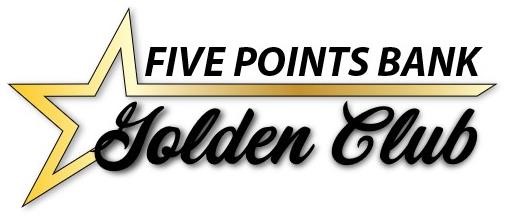 October 20-22, 2020Price: $290“Some” meals, “some” free slot play, “some” entertainment, more than “some” fun. “Light” breakfast the morning of departure, 2 nights lodging, bus transportation, door prizes and great escorts to guide you along the way.  If you have gone with us before you know this is a fun trip and sells out fast.  Who knows where we are going?  We do know you will be glad you went! Call Linda Green at 308-389-8783 or Tracey at 308-698-2024 if you have any questions.Includes:Escorted Motor Coach with departures from Kearney and Grand Island with Pick up in York.                                                     2 nights Lodging$30 free play2 breakfasts1 Dinner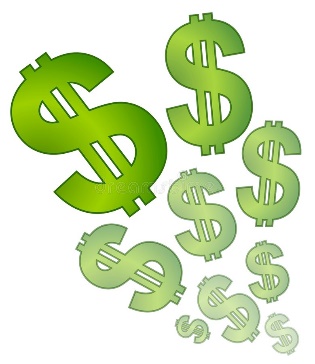 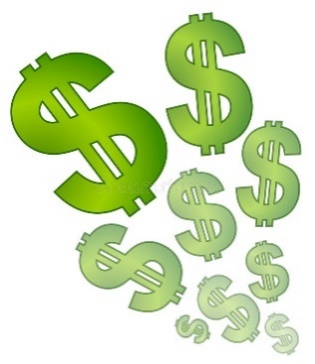 GOLDEN CLUB 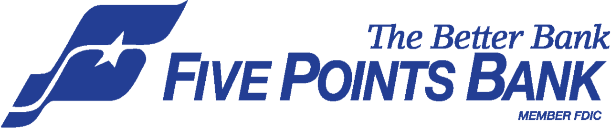 RESERVATION FORMMystery Casino TripOctober 20-22, 2020$290.00PASSENGER INFORMATIONFirst Name:___________________________________Last Name:___________________________________Name Tag:____________________________________Address:______________________________________City:_____________________ St:_______ Zip:______Cell Phone:___________________________________Email:_________________________________________Date of Birth:_________________________________Emergency Contact:_________________________Emergency Contact Phone:_________________PASSENGER INFORMATIONFirst Name:___________________________________Last Name:___________________________________Name Tag:____________________________________Address:______________________________________City:_____________________ St:_______ Zip:______Cell Phone:___________________________________Email:_________________________________________Date of Birth:_________________________________Emergency Contact:_________________________Emergency Contact Phone:_________________Pick up location: _______________________________Full payment is required with your reservation form.Registration forms and checks may be made out and mailed to:Five Points Bank Att: Linda Green PO Box 1507, Grand Island NE 68803 OR Debit my account #_____________________________________Cancellation: NO charge if replacement is available (Name change)Date registration taken ___________________